千種高等学校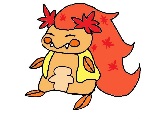 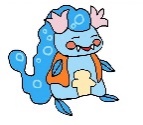 連携型中高一貫教育校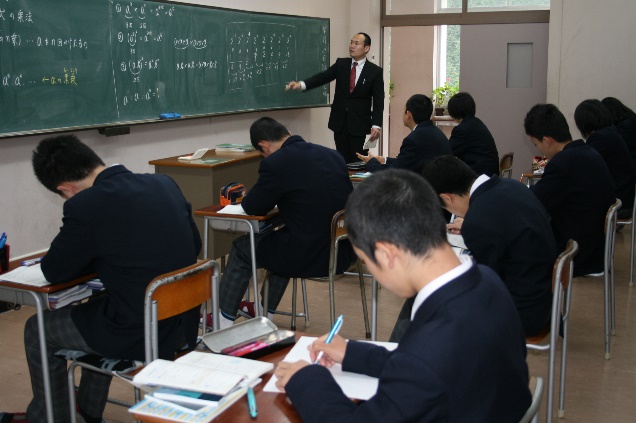 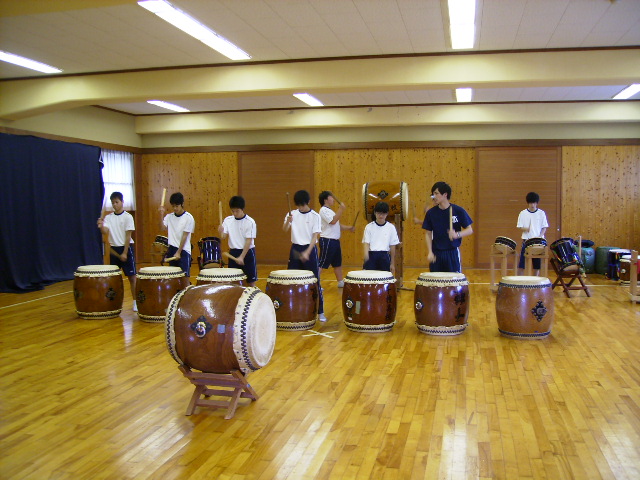 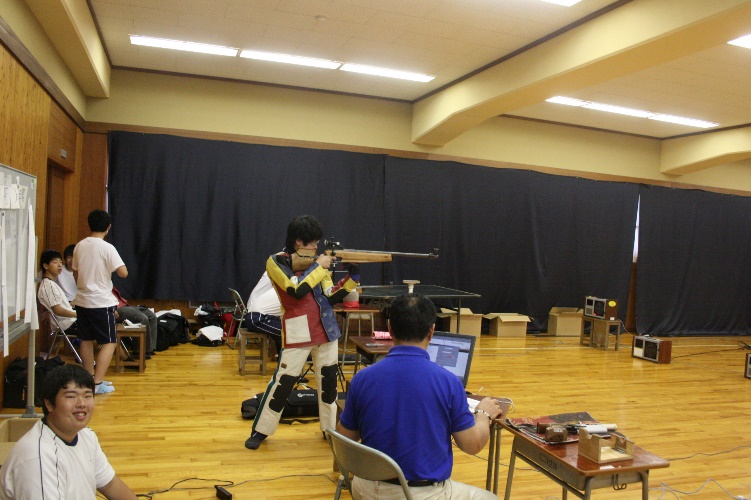 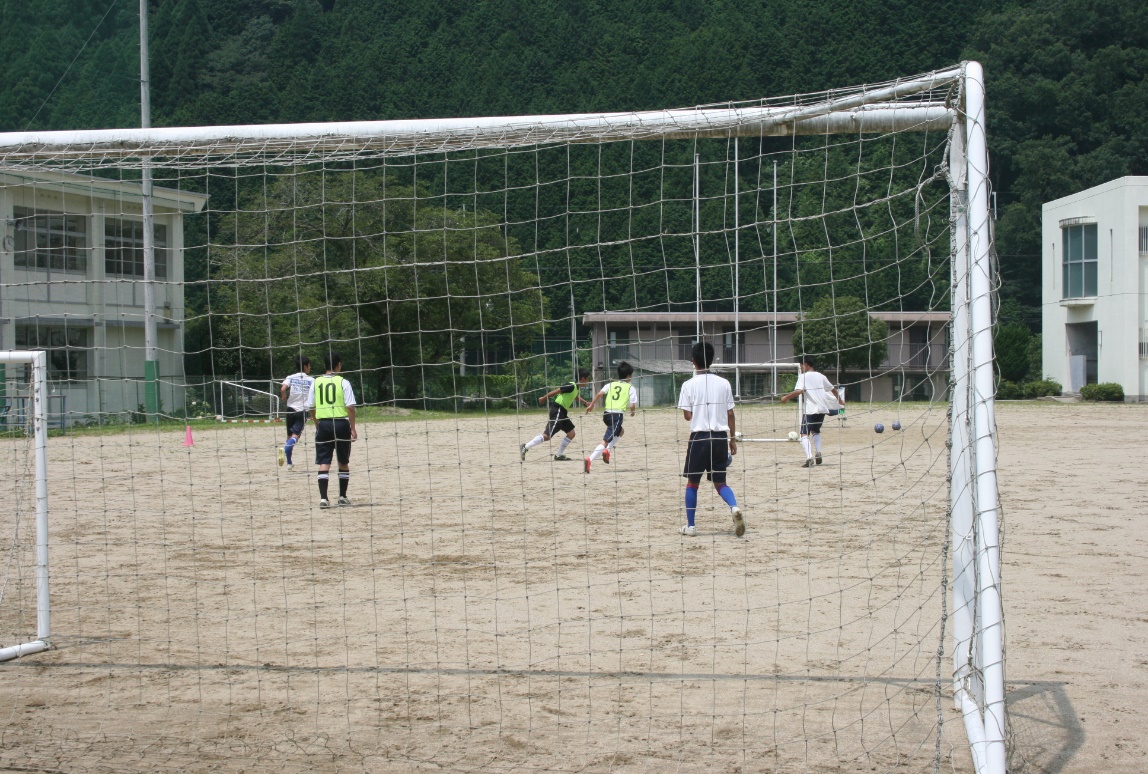 期間中、授業・部活動・施設を公開します。いつでもお越しください！期　間　  11月24日（火）～27日(金)  時　間　　８：３５～１７：００　　　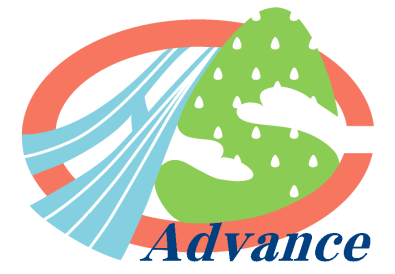 　場　所　　県立千種高等学校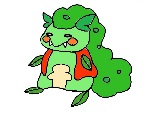 